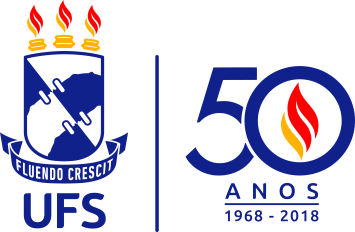 SERVIÇO PÚBLICO FEDERALMINISTÉRIO DE EDUCAÇÃOUNIVERSIDADE FEDERAL DE SERGIPEPROGRAMA EDITORIAL DA UFSEDITAL 01/2020 PROGRAMA EDITORIAL DA UFSFORMULÁRIO PARA RECURSOObra: Autor(a)/organizador(a):  Justificativas:Local, dataAssinatura do autor(a)/organizador(a)NOME COMPLETO DO AUTOR(A)/ORGANIZADOR(A)